Հավելված Բյուրեղավան համայնքի ավագանու2020  թվականի մարտի 13-ի N 16-Ա որոշմանՀաշվետվությունԿոտայքի  մարզի  Բյուրեղավան համայնքի 2019 թվականի տարեկան աշխատանքային պլանի իրականացման վերաբերյալ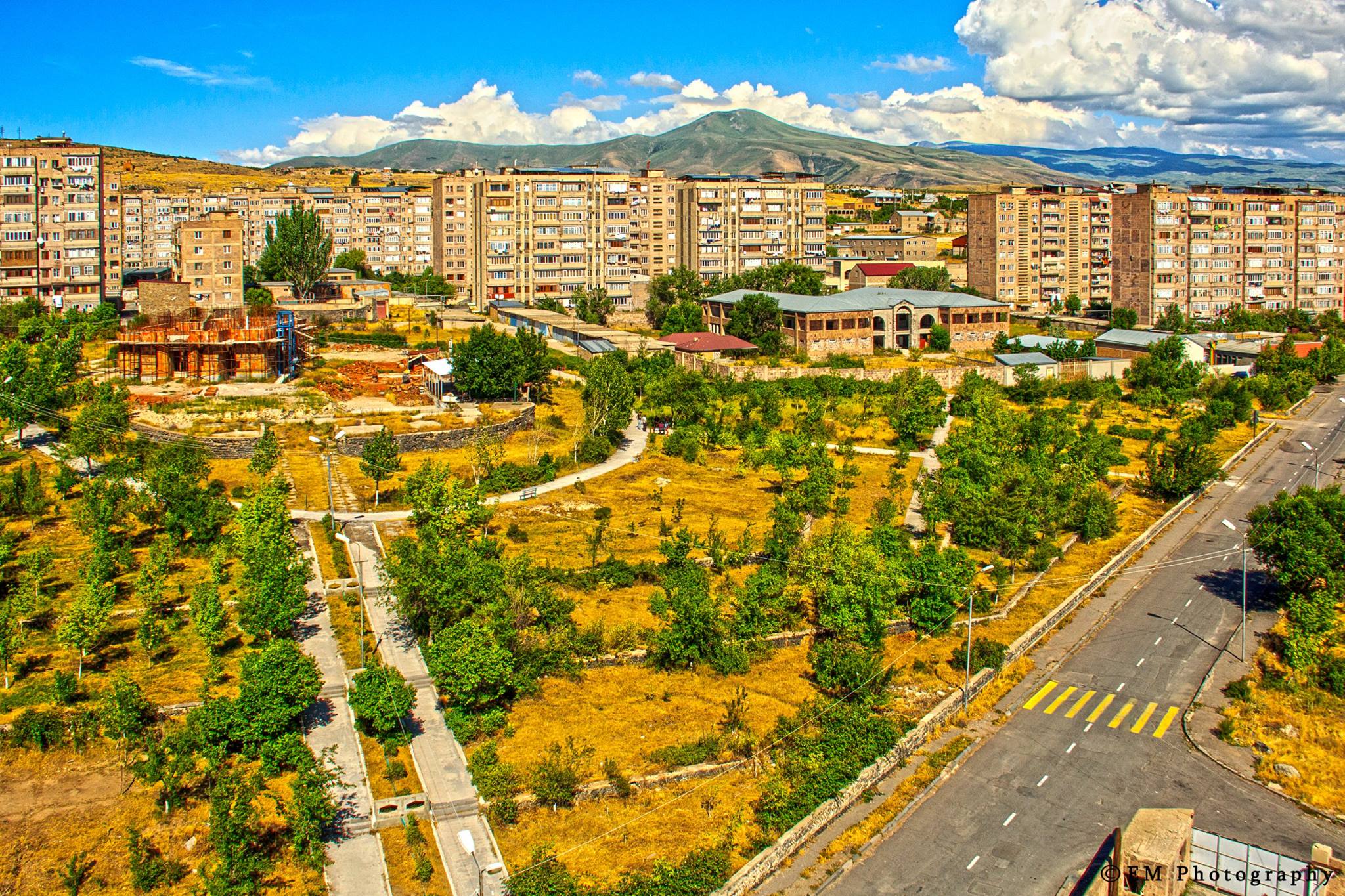 Բյուրեղավան  2020թ.ԲովանդակությունՆերածություն	3Համայնքի 2018թ. ՏԱՊ-ի իրականացման վերլուծություն (ըստ ոլորտների),	4Ընդհանուր համայնքային ոլորտ	4Քաղաքաշինության և կոմունալ տնտեսության ոլորտ	4Տրանսպորտի ոլորտ	5Կրթության ոլորտ	5Մշակույթի և երիտասարդության հետ տարվող աշխատանքների ոլորտ	5Առողջապահությանոլորտ	5Սոցիալական պաշտպանության ոլորտ	6Շրջակա միջավայրի պահպանության ոլորտ	6Զբոսաշրջության ոլորտ	6Եզրակացություններ և առաջարկություններ	7Հավելվածներ	8Հավելված 1	8Հավելված 2	10ՆերածությունՍույն հաշվետվությունը մշակվել է համայնքի աշխատակազմի և համայնքի ղեկավարին կից գործող ԽՄ-ի կողմից՝ ՀՀ ՏԿԶՆ, ԳՄՀԸ աջակցությամբ ՀՖՄ-ի կողմից իրականացվող «Բազմաբնակավայր համայնքների տարեկան աշխատանքային պլանների (ՏԱՊ-երի) մշակում և կառավարում» ծրագրի շրջանակներում։ Հաշվետվությունը հասցեագրված է Բյուրեղավան բազմաբնակավայր համայնքի ՏԻՄ-երին,  աշխատակազմին, համայնքային կազմակերպություններին, բնակիչներին, քաղաքացիական հասարակության և մասնավոր հատվածի կազմակերպություններին և խմբերին, ինչպես նաև շահագրգիռ այլ անձանց: ՏԱՊ-ի իրականացման վերաբերյալ հաշվետվության մեջ ներկայացված են` ՏԱՊ-ի իրականացման վերլուծությունը (ըստ ոլորտների) և մոնիթորինգի արդյունքում արված եզրակացությունները և առաջարկությունները: Հավելված 1-ում ներկայացված է համայնքի 2019թ. ՏԱՊ-ի ծախսերի կատարողականը (ըստ ոլորտների և ծրագրերի)։ Հավելված 2-ում ներկայացված է տեղեկատվություն ՏԱՊ-ում ներառված ծրագրերի արդյունքային ցուցանիշների տարեկան մոնիթորինգի վերաբերյալ։Համայնքի 2019թ. ՏԱՊ-ի իրականացման վերլուծություն (ըստ ոլորտների)Բյուրեղավան համայնքի 2019թ. ՏԱՊ-ի ծրագրերի կատարողականը դիտարկելիս կարելի է տեսնել, որ նախատեսվածից առկա են որոշակի շեղումներ: Ընդ որում, ըստ համայնքի ղեկավարի լիազորությունների ոլորտների դիտարկելիս, կարելի է նկատել, որ առկա են  պլանների  որոշ գերակատարումներ (Հավելված 2): Ստորև ներկայացված է ըստ առանձին ոլորտների իրականացված ծրագրերի ամփոփ նկարագրությունը: Ընդհանուր համայնքային ոլորտՈլորտում ՏԱՊ-ով նախատեսվել է իրականացնել «Ընդհանուր բնույթի համայնքային ծառայությունների մատուցում» ծրագիրը, որում  ըստ տարեկան ճշգրտված պլանի նախատեսվել են 87103.0հազար դրամի ծախսեր, բայց  կատարվել են 73446.7 հազար դրամի ծախսեր, ինչի արդյունքում տնտեսվել են գումարներ: Կատարվել են որոշակի կադրային փոփոխություններ,  բարելավվել են աշխատակիցների աշխատանքային պայմանները։ Ծրագիրն ընթանում է բնականոն հունով։ Սպասարկման ծառայությունների որակի բարձրացման համար շեշտադրվել է աշխատակազմի կարողությունների բարձրացումը։ Պատշաճ կերպով գործել են համայնքապետարանի պաշտոնական և համայնքային համացանցային կայքերը, շահագործվում է «Համայնքային կառավարման տեղեկատվական համակարգը»։ Համայնքի պաշտոնական, համայնքային  համացանցային կայքերի և սոցիալական ցանցի առկայությունը ( byureghavan-kotayk.am. և byureghavan.am,Բյուրեղավն համայնք ֆեյսբուքյան էջ) հնարավորություն է տալիս ավելի արագ և արդյունավետ կազմակերպել աշխատանքները, համայնքի բնակիչները հնարավորություն ունեն կայքերի միջոցով ծանոթանալու համայնքապետարանի կողմից մատուցվող ծառայություններին, սպասարկման վճարներին, բյուջեից իրականացվող ծախսերին:Ծրագրի իրականացման ընթացքում եղել են որոշակի տնտեսումներ՝ կապված որոշ ապրանքատեսակների առավել մատչելի գներով ձեռք բերման, թափուր հաստիքների առկայության հետ։ Քաղաքաշինության և կոմունալ տնտեսության ոլորտՔաղաքաշինության և կոմունալ տնտեսության ոլորտում 2019թ.  ընթացքում համայնքի բյուջեի միջոցներից՝ըստ տարեկան ճշգրտված պլանինախատեսվել են 8000.0 հազար դրամի ծախսեր, բայց  կատարվել են 2522.3 հազար դրամի ծախսեր։ Նշենք, որհամայնքում իրականացվող լայնածավալ ասֆալտապատման աշխատանքներով և դրանից բխող ֆինանսական միջոցների սղությամբ պայմանավորված, հնարավոր չի եղել իրականացնել Ջրաբեր և Նուռնուս  բնակավայրերի վարչական շենքի  և մշակույթիային դահլիճների  կապիտալ վերանորոգման , Բյուրեղավան, Նուռնուս  և Ջրաբեր բնակավայրերում  գտնվող հուշարձանների վերանորոգման աշխատանքները,  որը նախատեսվում է իրականացնել հետագա տարիներին:  Միաժամանակ աշխատանքներ են տարվել և  պետական բյուջեից ստացվել են նպատակային հատկացումներ՝ սուբվենցիաներ, կապիտալ աշխատանքներ իրականացնելու համար: Տրանսպորտի ոլորտ2019թ.  ընթացքում համայնքում ճանապարհաշինության բնագավառում ծախսերի ծավալը կազմել է  76291.6հազար դրամ։ Ֆինանսական միջոցները  բավարարել են ապահովելու  համայնքային ենթակայության ճանապարհների և ինժեներական կառույցների սպասարկման, շահագործման և պահպանման աշխատանքների իրականացումը: Ճանապարհների ընթացիկ վերանորոգման աշխատանքները իրականացվել են պատշաճ,ասֆալտապատվել են բակային տարածքներ, նոր կառուցվել են 1-ին թաղամասի, Հայրենադարձ թաղամասի ճանապարհները։Կրթության ոլորտԲյուրեղավան  համայնքում 2019 թվականին  գործել է 1 համայնքային ենթակայության նախադպրոցական ուսումնական հաստատություն, 1 դպրոցահեն նախադպրոցական ուսումնական հաստատություն,իսկ համայնքի Նուռնուս և Ջրաբեր բնակավայրերում «Կայուն զարգացման նախաձեռնությունների Աստղացոլք» հասարակական կազմակերպություն – հանայնք համագործակցության արդյունքում ստեղծված Մոբայլ մանկապարտեզները  գործում են։  ՆՈՒՀ-երի  կրթական ծառայություններից օգտվել են228 երեխաներ, իսկ արտադպրոցական դաստիարակության ծառայություններից՝300-ից ավել երեխաներ: Կրթության ոլորտի ծրագրերը տարեկան կտրվածքով ամբողջությամբ  իրականացվել են ՏԱՊ-ով պլանավորված ցուցանիշներով,համայնքի բյուջեից կրթության բնագավառում ծախսերի ծավալը կազմել է  81302.3հազար դրամ։Մշակույթի և երիտասարդության հետ տարվող աշխատանքների ոլորտՀամայնքում գործում է միայն 1 գրադարան՝Բյուրեղավան  բնակավայրում։Ոլորտում իրականացվող միակ ծրագիրը«Մշակութային, մարզական և հոգևոր կյանքի բարելավումն» է: Բացվել և գործում է Բյուրեղավանի մշակույթի տունը:Գրադարանային ծառայություններից օգտվել են շուրջ543 ընթերցողներ։ Մշակույթի ոլորտում 2019թ.  ընթացքում իրականացվել են պետական մշակութային քաղաքականությունից բխող տարաբնույթ միջոցառումներ՝ կապված ՀՀ ազգային և պետական տոների, հոբելյանական նշանակության միջոցառումներ հետ։ Բյուրեղավանի համայնքապետարանի աջակցությամբ  միջոցառումներ են կազմակերպվել համայնքի բոլոր բնակավայրերում։ Առողջապահություն«Անդրանիկ Պետրոսյանի անվան Բյուրեղավանի քաղաքային պոլիկլինիկա» ՓԲԸ-ն չունի  թվային հետազոտության սենյակ, ինչի բացակայությունը հնարավորություն չի տալիս հիվանդներին տեղում և արագ մատուցել բժշկական որակյալ ծառայություն: Ինչպես նաև թվային հետազոտության սենյակի կառուցումը պոլիկլինիկային  հնարավորություն կտա տնտեսել ֆինանսական միջոցները, մատուցել  լրացուցիչ  վճարովի ծառայություններ: Պոլիկլինիկայի կողմից մատուցվող առողջության առաջնային պահպանման ծառայություններից օգտվում են Բյուրեղավան, Նուռնուս և Արզնի բնակավայրերի բնակչությունը: Թվային հետազոտությունների սենյակի կառուցվել է, ինչը հնարավորություն է տալիս տեղում իրականացնելու ռենտգենաբանական հետազոտություններ: Բարձրացել է բնակչությանը մատուցվող առողջապահական ծառայության որակը:Առողջապահությունոլորտի ծրագրերը տարեկան կտրվածքով ամբողջությամբ  իրականացվել են ՏԱՊ-ով պլանավորված ցուցանիշներով,համայնքի բյուջեից առողջապահությունբնագավառում ծախսերի ծավալը կազմել է  5483.9հազար դրամ։Սոցիալական պաշտպանության ոլորտ2019 թվականի  ընթացքում համայնքապետարանի կողմից սոցիալական պաշտպանության ոլորտում կատարվել է4270.0 հազար դրամի չափով ծախսեր, սոցիալական աջակցություն են ստացել87ընտանիք։«Հասանելիհամայնքային սոցիալական ծառայություններ» ծրագրի շրջանակներում «Մանկական զարգացման հիմնադրամ» ՀԿ- համայնք համագործակցության արդյունքում Բյուրեղավան համայնքի սոցիալապես անապահով 5 ընտանիքներ ստացել են աջակցություն: Ամերիկյան Հայ օգնության ֆոնդի Հայաստանի մասնաճյուղի և համայնքի համագործակցության շնորիվ Բյուրեղավան բնակավայրում գործում է բարեգործական ճաշարան, որի շահառու է հանդիսանում 156անձ:Ոլորտում հիմնական շեշտը դրվել է բնակչության խոցելի խմբերին  դրամական օգնությունների տրամադրման վրա: Շրջակա միջավայրի պահպանության ոլորտ2019թ. ՏԱՊ-ին համապատասխան, համայնքի բոլոր բնակավայրերում ապահովվել են սանիտարահիգիենիկ բավարար պայմաններ, փողոցները մաքուր են, այգիներն ու պուրակները՝ խնամված։ Համայնքում աղբահանության աշխատանքներն առավել արդյունավետ կատարելու նպատակով վերանայվել է աղբահանության գրաֆիկը, Բյուրեղավան համայնքում իրականացվել են կանոնավոր աղբահանության աշխատանքներ։ Իրականացվել է պուրակի կանաչապատման աշխատանքներ, ձեռք է բերվել ինքնաթափ մոքենա:Այս ոլորտում համայնքի բյուջեից ծախսվել 74180.1հազար դրամ:Զբոսաշրջության ոլորտՈլորտում 2018թ. ՏԱՊ-ով պլանավորված Հուշաղբյուրի կառուցումըիրականացվել է 2019 թվականին: Այս ոլորտում համայնքի բյուջեից ծախսվել է 5427.8հազար դրամ: Եզրակացություններ և առաջարկություններՀամայնքի ՏԱՊ-ի մոնիթորինգի պլանի կատարումը դիտարկելիս, կարելի է տեսնել, որ համայնքի 2019 թվականի ՏԱՊ-ով սահմանված ծրագրերը 2019 թվականի ընթացքում իրականացվել են։ Ծրագրերի իրականացման ընթացքը և ստացված արդյունքները դիտարկելիս, հստակ երևում է, որ համայնքում ծրագրերի իրականացման համար նախատեսված միջոցները ծախսվել են  սահմանված նպատակներին համապատասխան, որոշ դեպքերում առկա են տնտեսումներ։  Որոշ ծրագրեր անհնար է եղել իրականացնել՝ ժամանակի և ֆինանսական միջոցների անբավարարության պատճառով:Հիմնվելով սույն հաշվետվությունում կատարված վերլուծության արդյունքների և եզրակացությունների վրա՝ հիմնական առաջարկությունները հետևյալներն են՝Տնտեսված միջոցներն ուղղել համայնքիբնակավայրերումմատուցվող ծառայությունների ծավալի ավելացմանն ու որակի բարձրացմանը:Շարունակական աշխատանքներ իրականացնել համայնքում ինչպես մասնավոր հատվածի, այնպես էլ տարբեր դոնոր կազմակերպությունների կողմից միջոցներ ներգրավելու ուղղությամբ:Բնակչության հետ տանել ակտիվ բացատրական աշխատանքներ հարկերի հավաքագրման անհրաժեշտության և համայնքում իրականացվող ծրագրերի իրազեկման ուղղությամբ:ՏԱՊ-ում ներառված ծրագրերի յուրաքանչյուր միջոցառման նկարագրության, արդյունքային ցուցանիշների սահմանման և իրականացման ընթացքի վերլուծությունը իրականացնել համայնքապետարանի համապատասխան բաժինների  կողմից, հետո նոր ամփոփել։ՀավելվածներՀավելված 1Համայնքի 2019թ. ՏԱՊ-ի ծախսերի կատարողականը՝ ըստ ծրագրերիՀավելված 2Համայնքի ՏԱՊ-ի մոնիթորինգի և գնահատման պլանը Համայնքի 2019թ. ՏԱՊ-ում ներառված ծրագրի արդյունքային ցուցանիշների մոնիթորինգի և գնահատման վերաբերյալ տեղեկատվության ներկայացումըՑուցանիշներ2019թ. ՏԱՊ -ի և տարեկան  բյուջեի ճշգրտվածպլանի (հազ. դրամ)2019թ.ՏԱՊ -իև տարեկանբյուջեի փաստացի (հազ. դրամ) Ծախսված գումարի կատարողական, %Իրականացվածաշխատանքներիկատարողական, %ԸՆԴԱՄԵՆԸ ԾԱԽՍԵՐՈլորտ 1. ԸնդհանուրԾրագիր 1. Համայնքային ծառայությունների արդյունավետ, թափանցիկ կառավարում, ենթակառուցվածքների գործունեության պահպանում87103.073446.784.3100Ոլորտ 2. Պաշտպանության կազմակերպումՈլորտ 3. Արտակարգ իրավիճակներից բնակչության պաշտպանություն և քաղաքացիական պաշտպանության կազմակերպումՈլորտ 4. Քաղաքաշինություն և կոմունալ տնտեսությունԾրագիր 1. Ջրաբեր և Նուռնուս  բնակավայրերի վարչական շենքի  և մշակույթիային դահլիճների  կապիտալ վերանորոգման աշխատանքների իրականացում։0000Ծրագիր 2. Համայնքի արտաքին լուսավորության համակարգի պահպանում, բարելավում, էներգախնայողության և վերականգնվող էներգիայի հետ կապված նախագծերի իրականացում։8000.02522.331.5100Ծրագիր 3. Բյուրեղավան, Նուռնուս  և Ջրաբեր բնակավայրերում  գտնվող հուշարձանների վերանորոգում0000Ոլորտ 5. ՀողօգտագործումՈլորտ 6. ՏրանսպորտԾրագիր 1. Ներհամայնքային ճանապարհային տնտեսության պահպանություն80580.276291.694.6100Ոլորտ 7.Առևտուր և ծառայություններՈլորտ 8. ԿրթությունԾրագիր 1. Նախադպրոցական և արտադպրոցական կրթության կազմակերպում82447.181302.398.6100Ոլորտ 9. Մշակույթ և երիտասարդության հետ տարվող աշխատանքներԾրագիր 1. Մշակութային, մարզական և հոգևոր կյանքի աշխուժացում18710.716654.689100Ոլորտ 10. ԱռողջապահությունԱռողջապահության ոլորտում նախատեսվում  է կապիտալ վերանորոգել«Ա.Պետրոսյանի անվան Բյուրեղավանի քաղաքային պոլիկլինիկա» ՓԲԸ-ի ռենտգեն հետազոտության սենյակը և սանհանգույցները8974.25483.961.1100Ոլորտ 11. Ֆիզիկական կուլտուրա և սպորտՈլորտ 12.Սոցիալական պաշտպանությունԱջակցություն համայնքի սոցիալապես  անապահով բնակիչներին5140.04270.083100Ոլորտ 13. ԳյուղատնտեսությունՈլորտ 14.Անասնաբուժություն և բուսասանիտարիաՈլորտ 15.Շրջակա միջավայրի պահպանությունԾրագիր 1. Համայնքի տարածքում աղբահանության և սանիտարական մաքրման աշխատանքների իրականացում69950.068870.198.4100Ծրագիր2. Բյուրեղավան բնակավայրի պուրակի կանաչապատման աշխատանքների իրականացում3000.02310.07760Ծրագիր 3.  Ինքնաթափ մեքենայի ձեռք բերու5000.03000.060100Ոլորտ 16. ԶբոսաշրջությունԾրագիր 1. Բյուրեղավան բնակավայրում հուշաղբյուրի կառուցում6000.05427.890.4100Ոլորտ 17. Տեղական ինքնակառավարմանը բնակիչների մասնակցությունՈլորտ 1. ԸնդհանուրՈլորտ 1. ԸնդհանուրՈլորտ 1. ԸնդհանուրՈլորտ 1. ԸնդհանուրՈլորտ 1. ԸնդհանուրՈլորտ 1. ԸնդհանուրԾրագիր 1. Համայնքային ծառայությունների արդյունավետ, թափանցիկ կառավարում, ենթակառուցվածքների գործունեության պահպանումԾրագիր 1. Համայնքային ծառայությունների արդյունավետ, թափանցիկ կառավարում, ենթակառուցվածքների գործունեության պահպանումԾրագիր 1. Համայնքային ծառայությունների արդյունավետ, թափանցիկ կառավարում, ենթակառուցվածքների գործունեության պահպանումԾրագիր 1. Համայնքային ծառայությունների արդյունավետ, թափանցիկ կառավարում, ենթակառուցվածքների գործունեության պահպանումԾրագիր 1. Համայնքային ծառայությունների արդյունավետ, թափանցիկ կառավարում, ենթակառուցվածքների գործունեության պահպանումԾրագիր 1. Համայնքային ծառայությունների արդյունավետ, թափանցիկ կառավարում, ենթակառուցվածքների գործունեության պահպանումԱրդյունքային ցուցանիշներըԱրդյունքային ցուցանիշները2019 թ.տարեկան2019 թ.տարեկան2019 թ.տարեկան2019 թ.տարեկանՏեսակըԱնվանումըԹիրախ արժեքըՓաստ. արժեքըՇեղումըՄեկնաբանությունՄուտքայինՀամայնքի աշխատակազմի աշխատակիցների թիվը31310Ելքային (քանակական)Աշխատակիցների գործունեության արդյունավետության բարձրացում, %330Ելքային (որակական)Աշխատակազմում առկա տեղեկատվական և հեռահաղորդակցության համակարգերի օգտագործման մակարդակը, %90900Ելքային (ժամկետայնության)Աշխատակազմում ստացված մեկ դիմումին պատասխանելու միջին ժամանակը,  օր440Վերջնական արդյունքիԲնակչությանը մատուցվող հանրային ծառայությունների որակը՝   շատ վատ, վատ, բավարար, լավ, գերազանցլավլավ0Ծախսեր, հազ. դրամ73446.7Ոլորտ 4. Քաղաքաշինություն և կոմունալ տնտեսությունՈլորտ 4. Քաղաքաշինություն և կոմունալ տնտեսությունՈլորտ 4. Քաղաքաշինություն և կոմունալ տնտեսությունՈլորտ 4. Քաղաքաշինություն և կոմունալ տնտեսությունՈլորտ 4. Քաղաքաշինություն և կոմունալ տնտեսությունՈլորտ 4. Քաղաքաշինություն և կոմունալ տնտեսությունՈլորտ 4. Քաղաքաշինություն և կոմունալ տնտեսությունՈլորտ 4. Քաղաքաշինություն և կոմունալ տնտեսությունՈլորտ 4. Քաղաքաշինություն և կոմունալ տնտեսությունՈլորտ 4. Քաղաքաշինություն և կոմունալ տնտեսությունԾրագիր1. Փողոցային լուսավորության իրականացումԾրագիր1. Փողոցային լուսավորության իրականացումԾրագիր1. Փողոցային լուսավորության իրականացումԾրագիր1. Փողոցային լուսավորության իրականացումԾրագիր1. Փողոցային լուսավորության իրականացումԾրագիր1. Փողոցային լուսավորության իրականացումԾրագիր1. Փողոցային լուսավորության իրականացումԾրագիր1. Փողոցային լուսավորության իրականացումԾրագիր1. Փողոցային լուսավորության իրականացումԾրագիր1. Փողոցային լուսավորության իրականացումԱրդյունքային ցուցանիշներըԱրդյունքային ցուցանիշներըԱրդյունքային ցուցանիշները2018 թ.տարեկան2018 թ.տարեկան2018 թ.տարեկան2018 թ.տարեկան2018 թ.տարեկան2018 թ.տարեկան2018 թ.տարեկանՏեսակըԱնվանումըԱնվանումըԹիրախ արժեքըՓաստ. արժեքըՓաստ. արժեքըՇեղումըՇեղումըՄեկնաբանությունՄեկնաբանությունՄուտքայինԱռկա լուսավորության համակարգի երկարությունը՝ կմԱռկա լուսավորության համակարգի երկարությունը՝ կմ88800Ելքային (քանակական)Գիշերային լուսավորված փողոցների տեսակարար կշիռն ընդհանուրի մեջ, (%)Գիշերային լուսավորված փողոցների տեսակարար կշիռն ընդհանուրի մեջ, (%)60606000Ելքային (որակական)Բնակիչների բավարարվածությունը համայնքում գիշերայինլուսավորվածությունից, (%)Բնակիչների բավարարվածությունը համայնքում գիշերայինլուսավորվածությունից, (%)707070Ելքային (ժամկետայնության)Գիշերային լուսավորության ժամերի թիվը օրվա կտրվածքով՝ ձմռանը, ժամԳիշերային լուսավորության ժամերի թիվը օրվա կտրվածքով՝ ձմռանը, ժամ55500Ելքային (ժամկետայնության)Գիշերային լուսավորության ժամերի թիվը օրվա կտրվածքով՝ ամռանը, ժամԳիշերային լուսավորության ժամերի թիվը օրվա կտրվածքով՝ ամռանը, ժամ44400Վերջնական արդյունքիՓողոցների երթևեկության անվտանգության մակարդակը տրանսպորտային միջոցների և հետիոտների համար՝ շատ վատ, վատ, բավարար, լավ, գերազանցՓողոցների երթևեկության անվտանգության մակարդակը տրանսպորտային միջոցների և հետիոտների համար՝ շատ վատ, վատ, բավարար, լավ, գերազանցլավլավլավ00Ծախսեր, հազ. դրամ2522.32522.3Ծրագիր 2Ջրաբեր և Նուռնուս  բնակավայրերի վարչական շենքի  և մշակույթիային դահլիճների  կապիտալ վերանորոգման աշխատանքների իրականացում։Ծրագիր 2Ջրաբեր և Նուռնուս  բնակավայրերի վարչական շենքի  և մշակույթիային դահլիճների  կապիտալ վերանորոգման աշխատանքների իրականացում։Ծրագիր 2Ջրաբեր և Նուռնուս  բնակավայրերի վարչական շենքի  և մշակույթիային դահլիճների  կապիտալ վերանորոգման աշխատանքների իրականացում։Ծրագիր 2Ջրաբեր և Նուռնուս  բնակավայրերի վարչական շենքի  և մշակույթիային դահլիճների  կապիտալ վերանորոգման աշխատանքների իրականացում։Ծրագիր 2Ջրաբեր և Նուռնուս  բնակավայրերի վարչական շենքի  և մշակույթիային դահլիճների  կապիտալ վերանորոգման աշխատանքների իրականացում։Ծրագիր 2Ջրաբեր և Նուռնուս  բնակավայրերի վարչական շենքի  և մշակույթիային դահլիճների  կապիտալ վերանորոգման աշխատանքների իրականացում։Ծրագիր 2Ջրաբեր և Նուռնուս  բնակավայրերի վարչական շենքի  և մշակույթիային դահլիճների  կապիտալ վերանորոգման աշխատանքների իրականացում։Ծրագիր 2Ջրաբեր և Նուռնուս  բնակավայրերի վարչական շենքի  և մշակույթիային դահլիճների  կապիտալ վերանորոգման աշխատանքների իրականացում։Ծրագիր 2Ջրաբեր և Նուռնուս  բնակավայրերի վարչական շենքի  և մշակույթիային դահլիճների  կապիտալ վերանորոգման աշխատանքների իրականացում։Ծրագիր 2Ջրաբեր և Նուռնուս  բնակավայրերի վարչական շենքի  և մշակույթիային դահլիճների  կապիտալ վերանորոգման աշխատանքների իրականացում։Արդյունքային ցուցանիշներըԱրդյունքային ցուցանիշները2019 թ.տարեկան2019 թ.տարեկան2019 թ.տարեկան2019 թ.տարեկան2019 թ.տարեկան2019 թ.տարեկան2019 թ.տարեկան2019 թ.տարեկանՏեսակըԱնվանումըԹիրախարժեքըԹիրախարժեքըԹիրախարժեքըՓաստ. արժեքըՓաստ. արժեքըՇեղումըՇեղումըՄեկնաբանությունՄուտքայինՋրաբեր և Նուռնուս  բնակավայրերի վարչական շենքի  և մշակույթիային դահլիճների  կապիտալ վերանորոգման աշխատանքների իրականացում։Բարելավել Բյուրեղավան համայնքի Ջրաբեր և Նուռնուս բնակավայրերի բնակչության,  մատուցվող ծառայություն-ների պայմաններըԲարելավել Բյուրեղավան համայնքի Ջրաբեր և Նուռնուս բնակավայրերի բնակչության,  մատուցվող ծառայություն-ների պայմաններըԲարելավել Բյուրեղավան համայնքի Ջրաբեր և Նուռնուս բնակավայրերի բնակչության,  մատուցվող ծառայություն-ների պայմանները100100Համայնքում իրականացվող լայնածավալ ասֆալտապատման աշխատանքներով և դրանից բխող ֆինանսական միջոցների սղությամբ պայմանավորված՝ հնարավոր չի եղել իրականացնելԵլքային (քանակական)2 վարչական շենքԵլքային (որակական)Բյուրեղավան համայնքի Ջրաբեր և Նուռնուս բնակավայրերի բնակչության,  մատուցվող ծառայությունների բարելավվածպայմաններԲյուրեղավան համայնքի Ջրաբեր և Նուռնուս բնակավայրերի բնակչության,  մատուցվող ծառայությունների բարելավվածպայմաններԲյուրեղավան համայնքի Ջրաբեր և Նուռնուս բնակավայրերի բնակչության,  մատուցվող ծառայությունների բարելավվածպայմաններ100100Ելքային (ժամկետայնության)2019թվական2019 թ.վերջ2019 թ.վերջ2019 թ.վերջ2019թ. վերջ2019թ. վերջՎերջնական արդյունքիԲյուրեղավան համայնքի Ջրաբեր և Նուռնուս բնակավայրերի բնակչության,  մատուցվող ծառայություն-ների բարելաված պայմաններԲյուրեղավան համայնքի Ջրաբեր և Նուռնուս բնակավայրերի բնակչության,  մատուցվող ծառայություն-ների բարելաված պայմաններԲյուրեղավան համայնքի Ջրաբեր և Նուռնուս բնակավայրերի բնակչության,  մատուցվող ծառայություն-ների բարելաված պայմաններԾախսեր, հազ. դրամ0Ծրագիր3.Բյուրեղավան, Նուռնուս  և Ջրաբեր բնակավայրերում  գտնվող հուշարձանների վերանորոգումԾրագիր3.Բյուրեղավան, Նուռնուս  և Ջրաբեր բնակավայրերում  գտնվող հուշարձանների վերանորոգումԾրագիր3.Բյուրեղավան, Նուռնուս  և Ջրաբեր բնակավայրերում  գտնվող հուշարձանների վերանորոգումԾրագիր3.Բյուրեղավան, Նուռնուս  և Ջրաբեր բնակավայրերում  գտնվող հուշարձանների վերանորոգումԾրագիր3.Բյուրեղավան, Նուռնուս  և Ջրաբեր բնակավայրերում  գտնվող հուշարձանների վերանորոգումԾրագիր3.Բյուրեղավան, Նուռնուս  և Ջրաբեր բնակավայրերում  գտնվող հուշարձանների վերանորոգումԱրդյունքային ցուցանիշներըԱրդյունքային ցուցանիշները2019թ.տարեկան2019թ.տարեկան2019թ.տարեկան2019թ.տարեկանՏեսակըԱնվանումըԹիրախ արժեքըՓաստ. արժեքըՇեղումըՄեկնաբանությունՄուտքայինԲյուրեղավան, Նուռնուս  և Ջրաբեր բնակավայրերում  գտնվող հուշարձանների վերանորոգումՍտեղծել պայմաններ Բյուրեղավան քաղաքիմշակույթային առավել աշխուժացման համարՀիմնանորոգման աշխատանքները ավարտվել են100Համայնքում իրականացվող լայնածավալ ասֆալտապատման աշխատանքներով և դրանից բխող ֆինանսական միջոցների սղությամբ պայմանավորված՝հնարավոր չի եղել իրականացնելԵլքային (քանակական)Ելքային (որակական)Ելքային (ժամկետայնության)2018 թվական2019թ.վերջ2019թ.
 վերջՎերջնական արդյունքիՈՒնենալ ժամանա-կակից, վերանորոգ-ված հուշարձաններԱռկա է հիմնանորոգված հուշարձաններ100Ծախսեր, հազ. դրամ0Ոլորտ 6. ՏրանսպորտՈլորտ 6. ՏրանսպորտՈլորտ 6. ՏրանսպորտՈլորտ 6. ՏրանսպորտՈլորտ 6. ՏրանսպորտՈլորտ 6. ՏրանսպորտԾրագիր 1.Ներհամայնքային ճանապարհային տնտեսության պահպանությունԾրագիր 1.Ներհամայնքային ճանապարհային տնտեսության պահպանությունԾրագիր 1.Ներհամայնքային ճանապարհային տնտեսության պահպանությունԾրագիր 1.Ներհամայնքային ճանապարհային տնտեսության պահպանությունԾրագիր 1.Ներհամայնքային ճանապարհային տնտեսության պահպանությունԾրագիր 1.Ներհամայնքային ճանապարհային տնտեսության պահպանությունԱրդյունքային ցուցանիշներըԱրդյունքային ցուցանիշները2019 թ.տարեկան2019 թ.տարեկան2019 թ.տարեկան2019 թ.տարեկանՏեսակըԱնվանումըԹիրախարժեքըՓաստ. արժեքըՇեղումըՄեկնաբանությունՄուտքայինՆերբնակավայրային ճանապարհների բարեկարգման աշխատանքներում ներգրավված տեխնիկայի քանակը 330Ելքային (քանակական)Համայնքում  տրանսպորտային ծառայություններ մատուցող կազմակերպությունների թիվը110Ելքային (որակական)Համայնքի բնակիչների բավարարվածությունը ճանապարհների և ինժեներական կառույցների սպասարկման, տեղադրման, շահագործման և պահպանման ծառայությունից, (%)60600Ելքային (ժամկետայնության)Ճանապարհների աղով և ավազով մշակման օրերի թիվը25250Վերջնական արդյունքիՀամայնքի ենթակայության տակ գտնվող ճանապարհների և ինժեներական կառույցների սպասարկման, տեղադրման, շահագործման և պահպանման ծառայությունների մատուցման որակը՝շատ վատ, վատ, բավարար, լավ, գերազանցլավլավ0Ծախսեր, հազ. դրամ     76291.6Ոլորտ 8. ԿրթությունՈլորտ 8. ԿրթությունՈլորտ 8. ԿրթությունՈլորտ 8. ԿրթությունՈլորտ 8. ԿրթությունՈլորտ 8. ԿրթությունԾրագիր 1. Նախադպրոցական և արտադպրոցական կրթության կազմակերպումԾրագիր 1. Նախադպրոցական և արտադպրոցական կրթության կազմակերպումԾրագիր 1. Նախադպրոցական և արտադպրոցական կրթության կազմակերպումԾրագիր 1. Նախադպրոցական և արտադպրոցական կրթության կազմակերպումԾրագիր 1. Նախադպրոցական և արտադպրոցական կրթության կազմակերպումԾրագիր 1. Նախադպրոցական և արտադպրոցական կրթության կազմակերպումԱրդյունքային ցուցանիշներըԱրդյունքային ցուցանիշները2019 թ.տարեկան2019 թ.տարեկան2019 թ.տարեկան2019 թ.տարեկանՏեսակըԱնվանումըԹիրախ արժեքըՓաստ. արժեքըՇեղումըՄեկնաբանությունՄուտքայինԲյուրեղավան բնակավայրի «Արև» մանկապարտեզ նախադպրոցական ուսումնական հաստատության շենք 110ՄուտքայինԲյուրեղավան բնակավայրի թիվ 1 արվեստի դպրոց ՀՈԱԿ-ի  գույքի միավորների թիվը 1501500Ելքային (քանակական)ՆՈՒՀ-եր հաճախող երեխաների ընդհանուր թիվը22123817Ջրաբեր և Նուռնուս բնակավայրերում Մոբայլ մանկապարտեզների պահպանությունԵլքային (քանակական)Արվեստի դպրոց հաճախող երեխաների թիվը23526525Արվեստի դպրոցի կողմից տրվող կրթության որակովԵլքային (որակական)Բնակիչների բավարարվածությունը մատուցվող արտադպրոցական դաստիարակությանծառայությունից, 80%90%10%Միջազգային փառատոնում 
ԳրանտՊրիմրցանակին արժանանալըԵլքային (ժամկետայնության)Նախադպրոցական կրթության ծառայության մատուցման ժամաքանակը օրվա ընթացքում, ժամ880Վերջնական արդյունքիԾնողների կարծիքը մատուցվող նախադպրոցական կրթության ծառայության վերաբերյալ՝ շատ վատ, վատ, բավարար, լավ, գերազանցլավլավ0Վերջնական արդյունքիԾնողների կարծիքը մատուցվող արտադպրոցական դաստիարակության  ծառայության վերաբերյալ՝ շատ վատ, վատ, բավարար, լավ, գերազանցլավլավ0Ծախսեր, հազ. դրամ81302.3Ոլորտ 9. Մշակույթ և երիտասարդության հետ տարվող աշխատանքներՈլորտ 9. Մշակույթ և երիտասարդության հետ տարվող աշխատանքներՈլորտ 9. Մշակույթ և երիտասարդության հետ տարվող աշխատանքներՈլորտ 9. Մշակույթ և երիտասարդության հետ տարվող աշխատանքներՈլորտ 9. Մշակույթ և երիտասարդության հետ տարվող աշխատանքներՈլորտ 9. Մշակույթ և երիտասարդության հետ տարվող աշխատանքներՈլորտ 9. Մշակույթ և երիտասարդության հետ տարվող աշխատանքներՈլորտ 9. Մշակույթ և երիտասարդության հետ տարվող աշխատանքներՈլորտ 9. Մշակույթ և երիտասարդության հետ տարվող աշխատանքներՈլորտ 9. Մշակույթ և երիտասարդության հետ տարվող աշխատանքներԾրագիր 1. Մշակութային, մարզական և հոգևոր կյանքի բարելավումԾրագիր 1. Մշակութային, մարզական և հոգևոր կյանքի բարելավումԾրագիր 1. Մշակութային, մարզական և հոգևոր կյանքի բարելավումԾրագիր 1. Մշակութային, մարզական և հոգևոր կյանքի բարելավումԾրագիր 1. Մշակութային, մարզական և հոգևոր կյանքի բարելավումԾրագիր 1. Մշակութային, մարզական և հոգևոր կյանքի բարելավումԾրագիր 1. Մշակութային, մարզական և հոգևոր կյանքի բարելավումԾրագիր 1. Մշակութային, մարզական և հոգևոր կյանքի բարելավումԾրագիր 1. Մշակութային, մարզական և հոգևոր կյանքի բարելավումԾրագիր 1. Մշակութային, մարզական և հոգևոր կյանքի բարելավումԱրդյունքային ցուցանիշներըԱրդյունքային ցուցանիշները2019 թ.տարեկան2019 թ.տարեկան2019 թ.տարեկան2019 թ.տարեկան2019 թ.տարեկան2019 թ.տարեկան2019 թ.տարեկան2019 թ.տարեկանՏեսակըԱնվանումըԹիրախ․ արժեքըՓաստ. արժեքըՓաստ. արժեքըՇեղումըՇեղումըՇեղումըՄեկնաբանությունՄեկնաբանությունՄուտքայինԳրքային ֆոնդի ծավալը, կտոր գիրք300003000030000Ելքային (քանակական)Տարվա ընթացքում կազմակերպված մարզական մրցաշարերի թիվը133222Իրականացվել ավելի  շատ մրցաշարերԻրականացվել ավելի  շատ մրցաշարերԵլքային (քանակական)Տարվա ընթացքում կազմակերպված մշակութային միջոցառումների թիվը 91111222Մեծ ուշադրություն և հետևողականություն է ցուցաբերվում համայնքի մշակութային կյանքի աշխուժացմանըՄեծ ուշադրություն և հետևողականություն է ցուցաբերվում համայնքի մշակութային կյանքի աշխուժացմանըԵլքային (որակական)Բնակիչների բավարարվածությունը մատուցվող մշակութային ծառայություններից, %907070202020Համայնքում կինոթատրոնի և թատրոնի բացակայության հանգամանքըՀամայնքում կինոթատրոնի և թատրոնի բացակայության հանգամանքըԵլքային (ժամկետայնության)Գրադարանային ծառայությունների մատուցման օրերի թիվը տարվա ընթացքում, օր273273273000Վերջնական արդյունքիՄատուցվող մարզական և մշակութային ծառայությունների հասանելիությունը համայնքի կենտրոն չհանդիսացող բնակավայրի բնակիչներին՝ այո, ոչայոայոայո000Ծախսեր, հազ. դրամ16654.6Ոլորտ 10. ԱռողջապահությունՈլորտ 10. ԱռողջապահությունՈլորտ 10. ԱռողջապահությունՈլորտ 10. ԱռողջապահությունՈլորտ 10. ԱռողջապահությունՈլորտ 10. ԱռողջապահությունՈլորտ 10. ԱռողջապահությունՈլորտ 10. ԱռողջապահությունՈլորտ 10. ԱռողջապահությունԾրագիր 1.Առողջապահության ոլորտում նախատեսվում  է կապիտալ վերանորոգել  «Ա. Պետրոսյանի անվան Բյուրեղավանի քաղաքային պոլիկլինիկա» ՓԲԸ-ի ռենտգեն հետազոտության սենյակը և սանհանգույցներըԾրագիր 1.Առողջապահության ոլորտում նախատեսվում  է կապիտալ վերանորոգել  «Ա. Պետրոսյանի անվան Բյուրեղավանի քաղաքային պոլիկլինիկա» ՓԲԸ-ի ռենտգեն հետազոտության սենյակը և սանհանգույցներըԾրագիր 1.Առողջապահության ոլորտում նախատեսվում  է կապիտալ վերանորոգել  «Ա. Պետրոսյանի անվան Բյուրեղավանի քաղաքային պոլիկլինիկա» ՓԲԸ-ի ռենտգեն հետազոտության սենյակը և սանհանգույցներըԾրագիր 1.Առողջապահության ոլորտում նախատեսվում  է կապիտալ վերանորոգել  «Ա. Պետրոսյանի անվան Բյուրեղավանի քաղաքային պոլիկլինիկա» ՓԲԸ-ի ռենտգեն հետազոտության սենյակը և սանհանգույցներըԾրագիր 1.Առողջապահության ոլորտում նախատեսվում  է կապիտալ վերանորոգել  «Ա. Պետրոսյանի անվան Բյուրեղավանի քաղաքային պոլիկլինիկա» ՓԲԸ-ի ռենտգեն հետազոտության սենյակը և սանհանգույցներըԾրագիր 1.Առողջապահության ոլորտում նախատեսվում  է կապիտալ վերանորոգել  «Ա. Պետրոսյանի անվան Բյուրեղավանի քաղաքային պոլիկլինիկա» ՓԲԸ-ի ռենտգեն հետազոտության սենյակը և սանհանգույցներըԾրագիր 1.Առողջապահության ոլորտում նախատեսվում  է կապիտալ վերանորոգել  «Ա. Պետրոսյանի անվան Բյուրեղավանի քաղաքային պոլիկլինիկա» ՓԲԸ-ի ռենտգեն հետազոտության սենյակը և սանհանգույցներըԾրագիր 1.Առողջապահության ոլորտում նախատեսվում  է կապիտալ վերանորոգել  «Ա. Պետրոսյանի անվան Բյուրեղավանի քաղաքային պոլիկլինիկա» ՓԲԸ-ի ռենտգեն հետազոտության սենյակը և սանհանգույցներըԾրագիր 1.Առողջապահության ոլորտում նախատեսվում  է կապիտալ վերանորոգել  «Ա. Պետրոսյանի անվան Բյուրեղավանի քաղաքային պոլիկլինիկա» ՓԲԸ-ի ռենտգեն հետազոտության սենյակը և սանհանգույցներըԱրդյունքային ցուցանիշներըԱրդյունքային ցուցանիշները2019 թ.տարեկան2019 թ.տարեկան2019 թ.տարեկան2019 թ.տարեկան2019 թ.տարեկան2019 թ.տարեկան2019 թ.տարեկանՏեսակըԱնվանումըԹիրախարժեքըԹիրախարժեքըՓաստ. արժեքըՓաստ. արժեքըՇեղումըՄեկնաբանությունՄեկնաբանությունՄուտքային«Ա. Պետրոսյանի անվան Բյուրեղավանի քաղաքային պոլիկլինիկա» ՓԲԸ-ի ռենտգեն հետազոտության սենյակի  և սանհանգույցների կապիտալ վերանորոգումՈՒնենալ կապիտալ վերանորոգված            ռենտգեն հետազոտության սենյակ  և սանհանգույցներՈՒնենալ կապիտալ վերանորոգված            ռենտգեն հետազոտության սենյակ  և սանհանգույցներԱռկա է կապիտալ վերանորոգված            ռենտգեն հետազոտության սենյակ  և սանհանգույցներԱռկա է կապիտալ վերանորոգված            ռենտգեն հետազոտության սենյակ  և սանհանգույցներ0Ելքային (քանակական)Մատուցվող առողջապահական ծառայություններից օգտվող քաղաքացիների թիվը87838783878387830Ելքային (որակական)Բարձրացնել մատուցվող առողջապահական ծառայությունների որակը%606060600Ելքային (ժամկետայնության)Ծրագրի իրականացման ժամկետը, տարի11110Վերջնական արդյունքիԿապիտալ վերանորոգված        «Ա. Պետրոսյանի անվան Բյուրեղավանի քաղաքային պոլիկլինիկա» ՓԲԸ-ի ռենտգեն հետազոտության սենյակ և սանհանգույցներլավլավլավլավԾախսեր, հազ. դրամ5483.9Ոլորտ 12. Սոցիալական պաշտպանությունՈլորտ 12. Սոցիալական պաշտպանությունՈլորտ 12. Սոցիալական պաշտպանությունՈլորտ 12. Սոցիալական պաշտպանությունՈլորտ 12. Սոցիալական պաշտպանությունՈլորտ 12. Սոցիալական պաշտպանությունԾրագիր 1.Աջակցություն համայնքի սոցիալապես  անապահով բնակիչներինԾրագիր 1.Աջակցություն համայնքի սոցիալապես  անապահով բնակիչներինԾրագիր 1.Աջակցություն համայնքի սոցիալապես  անապահով բնակիչներինԾրագիր 1.Աջակցություն համայնքի սոցիալապես  անապահով բնակիչներինԾրագիր 1.Աջակցություն համայնքի սոցիալապես  անապահով բնակիչներինԾրագիր 1.Աջակցություն համայնքի սոցիալապես  անապահով բնակիչներինԱրդյունքային ցուցանիշներըԱրդյունքային ցուցանիշները2019 թ.տարեկան2019 թ.տարեկան2019 թ.տարեկան2019 թ.տարեկանՏեսակըԱնվանումըԹիրախարժեքըՓաստ. արժեքըՇեղումըՄեկնաբանությունՄուտքային-----Ելքային (քանակական)Սոցիալական աջակցություն ստացած սոցիալապես խոցելի ընտանիքների թիվը 86860Ելքային (որակական)Սոցիալական ծրագրի շահառուների բավարարվածությունը իրականացվող ծրագրից, %60600Ելքային (ժամկետայնության)Ծրագրի իրականացման ժամկետը, տարի11Վերջնական արդյունքիՍոցիալապես անապահով ընտանիքներին տրամադրվող սոցիալական աջակցության հասցեականության վերաբերյալ բնակիչների կարծիքը, շատ վատ , վատ, բավարար, լավ, գերազանց    լավլավԾախսեր, հազ. դրամ4270.0Ոլորտ 15. Շրջակա միջավայրի պահպանությունՈլորտ 15. Շրջակա միջավայրի պահպանությունՈլորտ 15. Շրջակա միջավայրի պահպանությունՈլորտ 15. Շրջակա միջավայրի պահպանությունՈլորտ 15. Շրջակա միջավայրի պահպանությունՈլորտ 15. Շրջակա միջավայրի պահպանությունԾրագիր 1. Համայնքի տարածքում աղբահանության և սանիտարական մաքրման աշխատանքների իրականացումԾրագիր 1. Համայնքի տարածքում աղբահանության և սանիտարական մաքրման աշխատանքների իրականացումԾրագիր 1. Համայնքի տարածքում աղբահանության և սանիտարական մաքրման աշխատանքների իրականացումԾրագիր 1. Համայնքի տարածքում աղբահանության և սանիտարական մաքրման աշխատանքների իրականացումԾրագիր 1. Համայնքի տարածքում աղբահանության և սանիտարական մաքրման աշխատանքների իրականացումԾրագիր 1. Համայնքի տարածքում աղբահանության և սանիտարական մաքրման աշխատանքների իրականացումԱրդյունքային ցուցանիշներըԱրդյունքային ցուցանիշները2019 թ.տարեկան2019 թ.տարեկան2019 թ.տարեկան2019 թ.տարեկանՏեսակըԱնվանումըԹիրախարժեքըՓաստ. արժեքըՇեղումըՄեկնաբանությունՄուտքայինԱղբամանների թիվը 4848Ելքային (քանակական)Սանիտարական մաքրման ենթարկված տարածքների մակերեսը, քմ217000217000Ելքային (որակական)Համայնքի բնակիչների բավարարվածությունը աղբահանություն և սանիտարական մաքրման ծառայությունից, %8080Ելքային (ժամկետայնության)Աղբահանության ծառայության մատուցման հաճախականությունը (շաբաթվա կտրվածքով), օր55Վերջնական արդյունքիՄաքուր բնակավայրեր, սանիտարահիգիենիկ բավարար պայմանների առկայություն՝ այո,ոչայոայոԾախսեր, հազ. դրամ68870.1Ոլորտ 15. Շրջակա միջավայրի պահպանությունՈլորտ 15. Շրջակա միջավայրի պահպանությունՈլորտ 15. Շրջակա միջավայրի պահպանությունՈլորտ 15. Շրջակա միջավայրի պահպանությունՈլորտ 15. Շրջակա միջավայրի պահպանությունՈլորտ 15. Շրջակա միջավայրի պահպանությունԾրագիր2. Բյուրեղավան բնակավայրի պուրակի կանաչապատման աշխատանքների իրականացումԾրագիր2. Բյուրեղավան բնակավայրի պուրակի կանաչապատման աշխատանքների իրականացումԾրագիր2. Բյուրեղավան բնակավայրի պուրակի կանաչապատման աշխատանքների իրականացումԾրագիր2. Բյուրեղավան բնակավայրի պուրակի կանաչապատման աշխատանքների իրականացումԾրագիր2. Բյուրեղավան բնակավայրի պուրակի կանաչապատման աշխատանքների իրականացումԾրագիր2. Բյուրեղավան բնակավայրի պուրակի կանաչապատման աշխատանքների իրականացումԱրդյունքային ցուցանիշներըԱրդյունքային ցուցանիշները2019 թ.տարեկան2019 թ.տարեկան2019 թ.տարեկան2019 թ.տարեկանՏեսակըԱնվանումըԹիրախարժեքըՓաստ. արժեքըՇեղումըՄեկնաբանությունՄուտքայինԲյուրեղավան բնակավայրի պուրակի կանաչապատման աշխատանքների իրականացումԿանաչապատ պուրակ35%65%Եղանակային պայմաններԵլքային (քանակական)Կանաչապատված տարածքների մակերեսը, քմ28002000Ելքային (որակական)Համայնքի բնակիչների բավարարվածությունը իրականացված աշղատանքներից %8080Ելքային (ժամկետայնության)Կանաչապատման տևողությունը տարի121Եղանակային պայմաններՎերջնական արդյունքիՄաքուր բնակավայրեր, կանաչապատ պուրակի առկայություն՝ այո,ոչայոայոԾախսեր, հազ. դրամ2310.0Ոլորտ 15.Շրջակա միջավայրի պահպանությունՈլորտ 15.Շրջակա միջավայրի պահպանությունՈլորտ 15.Շրջակա միջավայրի պահպանությունՈլորտ 15.Շրջակա միջավայրի պահպանությունՈլորտ 15.Շրջակա միջավայրի պահպանությունՈլորտ 15.Շրջակա միջավայրի պահպանությունԾրագիր 3. Ինքնաթափ մեքենայի ձեռք բերումԾրագիր 3. Ինքնաթափ մեքենայի ձեռք բերումԾրագիր 3. Ինքնաթափ մեքենայի ձեռք բերումԾրագիր 3. Ինքնաթափ մեքենայի ձեռք բերումԾրագիր 3. Ինքնաթափ մեքենայի ձեռք բերումԾրագիր 3. Ինքնաթափ մեքենայի ձեռք բերումԱրդյունքային ցուցանիշներըԱրդյունքային ցուցանիշները2019թ., տարեկան2019թ., տարեկան2019թ., տարեկան2019թ., տարեկանՏեսակըԱնվանումըԹիրախ. արժեքըՓաստ. արժեքըՇեղումըՄեկնաբանությունՄուտքայինԻնքնաթափ մեքենայի ձեռք բերում11Ելքային (քանակական)Սանմաքրման աշխատանքների իրականացնող մեքենաների թվի ավելացում, 22Ելքային (որակական)Բյուրեղավան բնակավայրի սանմաքրման աշխատանքների արդյունավետության բարձրացում՝ այո, ոչայոայոԵլքային (ժամկետայնության)Ձեռքբերման ժամկետը տարի11Վերջնական արդյունքիՄաքուր բնակավայրեր, սանիտարահիգիենիկ բավարար պայմանների առկայություն՝ այո,ոչայոայոԾախսեր, հազ. դրամ3000.0Ոլորտ 16. ԶբոսաշրջությունՈլորտ 16. ԶբոսաշրջությունՈլորտ 16. ԶբոսաշրջությունՈլորտ 16. ԶբոսաշրջությունՈլորտ 16. ԶբոսաշրջությունՈլորտ 16. ԶբոսաշրջությունԾրագիր 1. Բյուրեղավան բնակավայրում հուշաղբյուրի կառուցումԾրագիր 1. Բյուրեղավան բնակավայրում հուշաղբյուրի կառուցումԾրագիր 1. Բյուրեղավան բնակավայրում հուշաղբյուրի կառուցումԾրագիր 1. Բյուրեղավան բնակավայրում հուշաղբյուրի կառուցումԾրագիր 1. Բյուրեղավան բնակավայրում հուշաղբյուրի կառուցումԾրագիր 1. Բյուրեղավան բնակավայրում հուշաղբյուրի կառուցումԱրդյունքային ցուցանիշներըԱրդյունքային ցուցանիշները2019թ., տարեկան2019թ., տարեկան2019թ., տարեկան2019թ., տարեկանՏեսակըԱնվանումըԹիրախ. արժեքըՓաստ. արժեքըՇեղումըՄեկնաբանությունՄուտքայինՀուշաղբյուրի կառուցման համար կազմված նախագծանախահաշվային փաստաթղթեր11Ելքային (քանակական)Զբոսաշրջիկների ներգրավում, %1Ելքային (որակական)Բյուրեղավան բնակավայրի գրավչության մեծացում՝ այո, ոչայոայոԵլքային (ժամկետայնության)Հուշաղբյուրի կառուցման ժամկետը, օր9090Վերջնական արդյունքիԲնակիչների կարծիքը հուշաղբյուրի կառուցման վերաբերյալ՝ շատ վատ, վատ, բավարար, լավ, գերազանցլավլավԾախսեր, հազ. դրամ5427.8